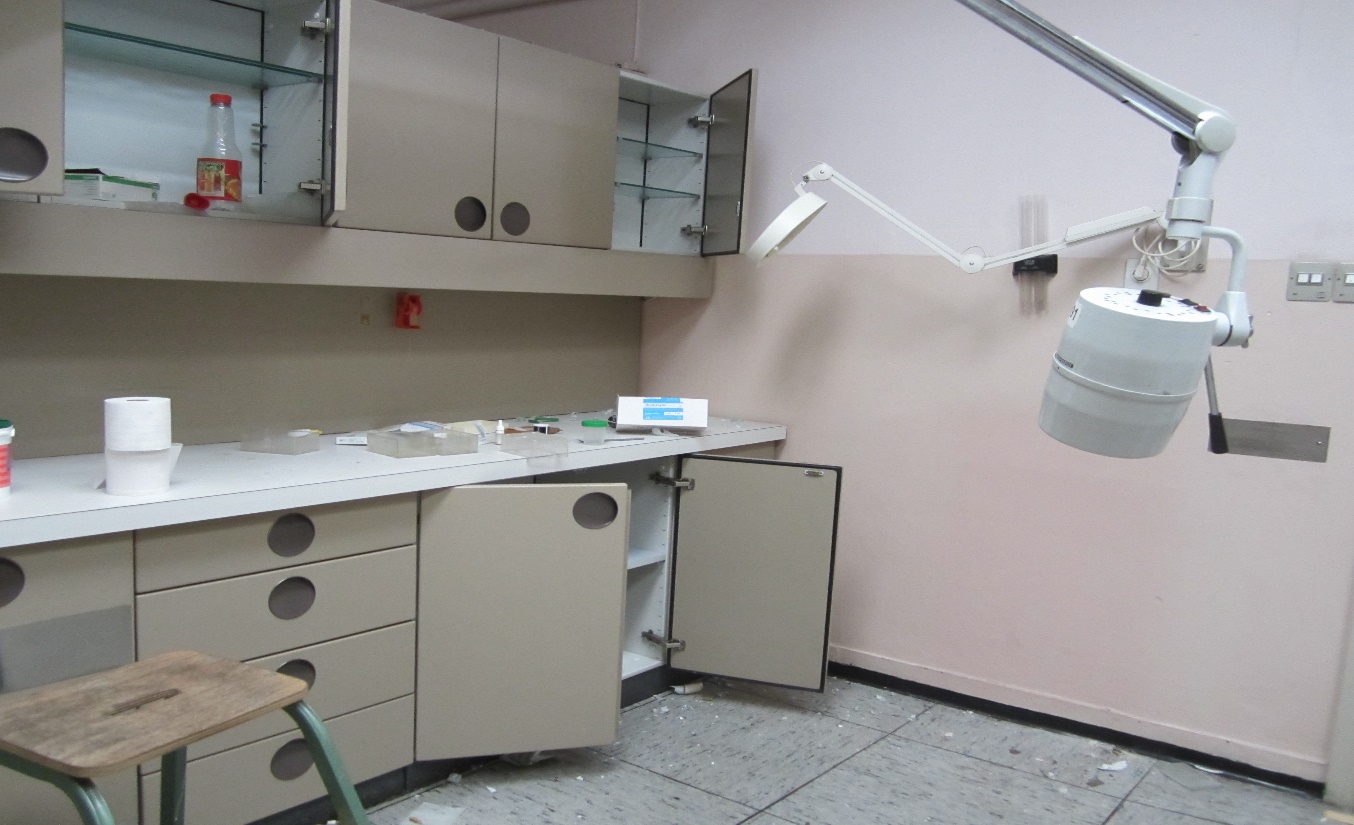 Der Alltag in einem Krankenhaus22.02.2015 – 22.03.2015